An dieWirtschaft Burgenland GmbH - WiBuGMarktstraße 37000 EisenstadtTel.:	05/9010-210Fax:	05/9010-2110e-mail: office@wirtschaft-burgenland.atAntrag auf Förderung in der Aktionsrichtlinie„Kellerstöckl-Aktion 2020“ - (De-minimis-Förderung)Antragsteller bzw. AntragstellerinNur bei gewerblichen Betrieben auszufüllen: Projektangaben Projektkosten und FinanzierungAchtung: Die förderbaren Kosten (bei Projektabrechnung) müssen mind. € 10.000,00 betragen!Mitarbeiter /Beschäftigtenstruktur (nur bei gewerblichen Betrieben auszufüllen!)
2) Ein Vollzeitäquivalent (VZÄ) ist eine Maßeinheit für eine Vollbeschäftigung. Bei der Berechnung eines VZÄ wird eine Vollbeschäftigung mit 1    
    VZÄ gewertet; eine Halbtagsbeschäftigung (20h) entspricht 0,5 VZÄ, usw.3) Hierzu zählen freie Dienstnehmer, Leiharbeiter und WerkvertragsnehmerDe-minimis-Abfrage - SelbsterklärungWurden für den/die Antragsteller/in bzw. für das antragstellende Unternehmen inkl. der verbundenen Unternehmen im laufenden Steuerjahr sowie in den beiden vorangegangenen Steuerjahren (insgesamt 3 Jahre einschließlich des laufenden Jahres) De-minimis-Förderungen beantragt, genehmigt oder erhalten? 4)		 ja		 neinWenn ja, bitte um Angabe der Förderung:4) Detaillierte Information zur De-Minimis-Regelung siehe Verordnung (EU) Nr. 1407/2013 der Kommssion vom 18. Dezember.2013: http://eur-lex.europa.eu/legal-content/DE/TXT/HTML/?uri=CELEX:32013R1407&from=DE  
WICHTIG: Erfüllung der Mindestkriterien				erfüllt	         nicht erfüllt1. Es handelt sich um ein typisches Kellerstöckl (lt. Bestätigung Gemeinde).		 ja		 nein2. Das Kellerstöckl verfügt über einen direkt begehbaren Sanitärbereich.		 ja		 nein3. Das Kellerstöckl verfügt über eine Kochgelegenheit.				 ja		 nein4. Die Projektumsetzung soll bis spätestens 30.06.2020 erfolgen.			 ja		 neinNach Fertigstellung:5. Vermietung wird an ständig wechselnde Gäste über einen Zeitraum von 	    mind. 5 Jahren. (ab Auszahlung der Förderung) erfolgen.				 ja		 nein6. Das Kellerstöckl wird nach Fertigstellung online buchbar sein.			 ja		 nein7. Mitglied bei einer speziellen Angebotsgruppe Kellerstöckl bei einer     Buchungsplattform (Dauer der Behaltefrist, mind. 5 Jahre ab Auszahlung).		 ja		 nein8. Verwendung des Burgenland Tourismus Logos inkl. Verlinkung auf    www.burgenland.info auf Ihrer Website.						 ja		 neinErklärung des antragstellenden UnternehmensIch/wir nehme(n) zur Kenntnis, dass Rechnungen und Zahlungen vor Einbringung des Förderansuchens von einer Förderung ausgeschlossen sind.Verpflichtungszeitraum: 
Mit Unterfertigung des Förderungsantrages wird zur Kenntnis genommen, dass gem. der Aktionsrichtlinie die  Vermietung der geförderten Gästeunterkünfte über einem Zeitraum von mindestens 5 Jahren ab Auszahlung der Förderung an ständig wechselnde Gäste aufrecht erhalten werden muss und diesbezüglich jährlich entsprechende Nachweise vorzulegen sind. Keine zusätzlichen Förderungen für das beantragte Projekt:Mit Unterfertigung des Förderungsantrages wird bestätigt, dass für das gegenständliche beantragte Projekt keine weiteren Förderungen bei anderen öffentlichen Stellen (Bund, Land, Gemeinden etc.) gestellt, genehmigt oder erhalten werden bzw. wurden. Um eine rasche Erledigung des Antrages durchführen zu können, ersuchen wir Sie, das Antragsformular korrekt und vollständig auszufüllen. Wir möchten darauf hinweisen, dass grundsätzlich binnen 3 Monaten ab Antragseingang alle erforderlichen Unterlagen für eine weitere Bearbeitung vorzulegen sind. Ich/wir bestätige(n) die Richtigkeit und Vollständigkeit der vorstehenden Angaben. Weiters bestätige(n) ich/wir, dass mir/uns die Bestimmungen der Rahmenrichtlinie „Wirtschaftsförderung des Landes Burgenland“Aktionsrichtlinie „Kellerstöckl-Aktion 2020“in der derzeit geltenden Fassung bekannt sind.________________________________	________________________________________Ort, Datum                                                                                           Unterschrift und Stempel d. Antragsteller/inErforderliche UnterlagenWenn das Formular zu wenig Platz bietet, bitte Beilage(n) anfügen.Für Rückfragen steht Ihnen unser Team selbstverständlich gerne zur Verfügung:Wirtschaft Burgenland GmbH - WiBuGTechnologiezentrum7000 Eisenstadtwww.wirtschaft-burgenland.atAnsprechpartner:Karina Koloszarkarina.koloszar@wirtschaft-burgenland.at+43 (0) 5 9010 - 2132Birgit Tschidabirgit.tschida@wirtschaft-burgenland.at+43 (0) 5 9010 - 2123Beiblatt 2 – nur bei Privatzimmervermietern (auch Leermeldung erforderlich) 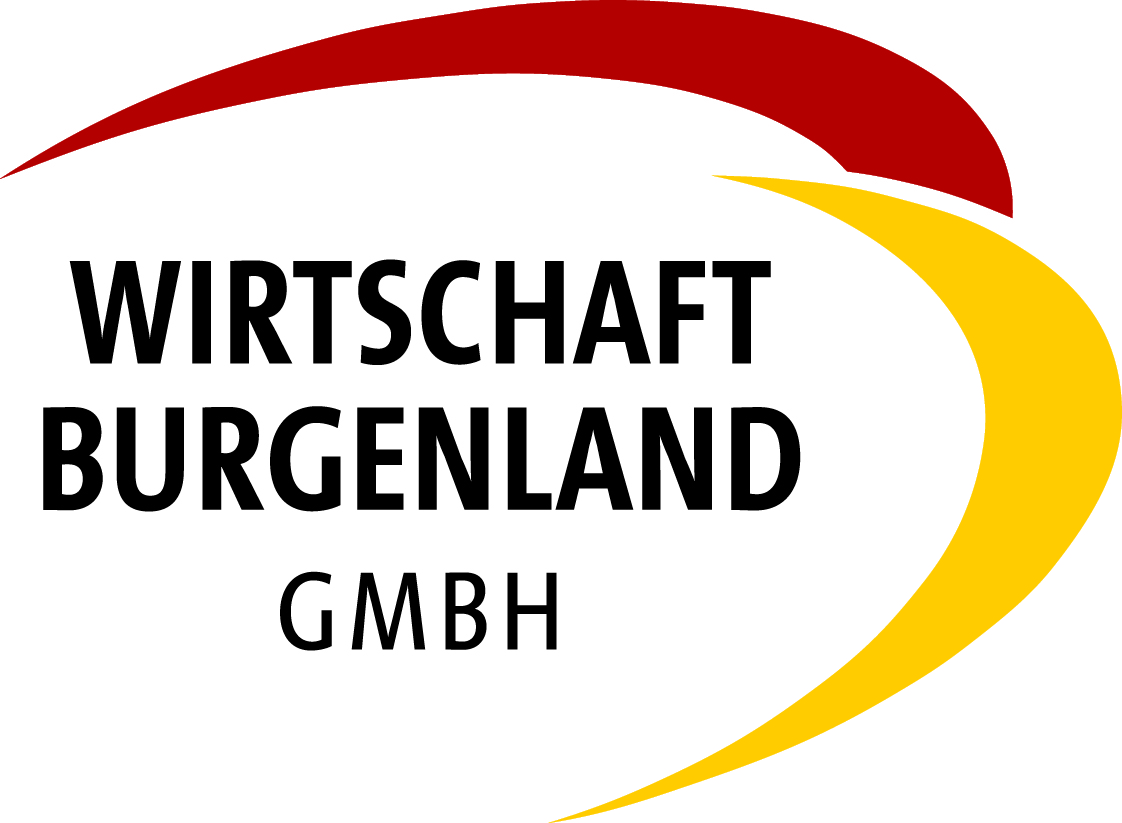 Name des Antragstellers:  	      Projektstandort:  	 	      Der/Die o.a. Privatzimmervermieter/in hat    Gästezimmer,    Ferienwohnung/en und    Kellerstöckl mit insgesamt    Betten zur touristischen Nutzung im Rahmen der  Privatzimmervermietung seit        gemeldet.     ,      ……………………………………………				…………………………………………….…..…….....
Ort, Datum							Stampiglie, Unterschrift der GemeindeBeiblatt 3 Name des Antragstellers:  	      Projektstandort:  	 	      		Bestehendes KellerstöcklSeitens der Gemeinde       wird bestätigt, dass es sich beim Gebäude am oa. Standort aufgrund der baulichen und örtlichen Gegebenheiten um ein burgenländisches Kellerstöckl handelt.		Neubau KellerstöcklSeitens der Gemeinde       wird bestätigt, dass es sich aufgrund der Einreichunterlagen für die Baugenehmigung am oa. Standort aufgrund der baulichen und örtlichen Gegebenheiten um ein burgenländisches Kellerstöckl handelt.     ,      ……………………………………………				…………………………………………….…..…….....
Ort, Datum							Stampiglie, Unterschrift der GemeindeVor- und Zuname des Antragstellers / Firmenwortlaut lt. FirmenbuchVor- und Zuname des Antragstellers / Firmenwortlaut lt. FirmenbuchVor- und Zuname des Antragstellers / Firmenwortlaut lt. FirmenbuchVor- und Zuname des Antragstellers / Firmenwortlaut lt. FirmenbuchVor- und Zuname des Antragstellers / Firmenwortlaut lt. FirmenbuchGeburtsdatum d. AntragsstellersAdresse (Straße/Gasse, Nr.)Adresse (Straße/Gasse, Nr.)Adresse (Straße/Gasse, Nr.)Adresse (Straße/Gasse, Nr.)Postleitzahl, OrtPostleitzahl, OrtTelefonInternetInternetInternetInternetInternetArt der Vermietung  Privatzimmervermietung                                    gewerblicher BeherbergungsbetriebArt der Vermietung  Privatzimmervermietung                                    gewerblicher BeherbergungsbetriebArt der Vermietung  Privatzimmervermietung                                    gewerblicher BeherbergungsbetriebArt der Vermietung  Privatzimmervermietung                                    gewerblicher BeherbergungsbetriebArt der Vermietung  Privatzimmervermietung                                    gewerblicher BeherbergungsbetriebArt der Vermietung  Privatzimmervermietung                                    gewerblicher BeherbergungsbetriebAnsprechpartner (Titel, Vor- und Nachname)Ansprechpartner (Titel, Vor- und Nachname)Ansprechpartner (Titel, Vor- und Nachname)E-MailE-MailE-MailUID-Nr. (falls vorhanden)UID-Nr. (falls vorhanden)Vorsteuerabzugsberechtigt:          JA           NEINVorsteuerabzugsberechtigt:          JA           NEINVorsteuerabzugsberechtigt:          JA           NEINVorsteuerabzugsberechtigt:          JA           NEINEigentumsverhältnisseEigentumsverhältnisse  Eigentumsbetrieb        	  Pachtbetrieb    Eigentumsbetrieb        	  Pachtbetrieb    Eigentumsbetrieb        	  Pachtbetrieb    Eigentumsbetrieb        	  Pachtbetrieb  Unternehmensgröße    Kleinstunternehmen     		 Mittleres Unternehmen      Kleines Unternehmen 	  Großes Unternehmen      Kleinstunternehmen     		 Mittleres Unternehmen      Kleines Unternehmen 	  Großes Unternehmen      Kleinstunternehmen     		 Mittleres Unternehmen      Kleines Unternehmen 	  Großes Unternehmen  Firmenbuch-Nr. Betriebsart (Hotel, Frühstückspension etc.)Betriebsart (Hotel, Frühstückspension etc.)ÖNACE-Code (4-stellig)Gewerbeberechtigungen (Gewerbe/Betriebsart)Gewerbeberechtigungen (Gewerbe/Betriebsart)GewerbeinhaberGewerbeinhaberProjektstandortProjektstandortAdresse (Straße/Gasse, Nr.)Postleitzahl, OrtBetriebliche KapazitätenBetriebliche KapazitätenBetriebliche KapazitätenBetriebliche KapazitätenBetriebliche KapazitätenBereichVor InvestitionVor InvestitionNach InvestitionNach InvestitionGästezimmer (Anzahl)Ferienwohnungen / Kellerstöckl (Anzahl)Bettenanzahl (ohne Notbetten)Sitzplätze im FrühstücksraumKategorie  Bei Privatzimmervermietern:SonnenSonnenBei gewerblichen Beherbergungsbetrieben:SterneSterneNächtigungen der letzten 3 JahreNächtigungen der letzten 3 JahreNächtigungen der letzten 3 JahreJahr:  2016        Anzahl:       Jahr:  2017        Anzahl:       Jahr:  2018        Anzahl:       Beantragtes Vorhaben/Projektinhalt pro Kellerstöckl/StandortBeantragtes Vorhaben/Projektinhalt pro Kellerstöckl/StandortNeueinrichtung und –ausstattung eines Kellerstöckls Komplette Neueinrichtung des Sanitärbereiches im KellerstöcklKurzbeschreibung der geplanten Investitionsmaßnahmen Durchführungszeitraum des Projektes (MM.JJJJ)Durchführungszeitraum des Projektes (MM.JJJJ)Beginn:         Ende:          OffenhaltungOffenhaltungOffenhaltungEinsaisonbetrieb       Ganzjahresbetrieb                Offenhaltungstage im Jahr:        ProjektkostenBetrag exkl. USt.Neueinrichtung/-ausstattung eines Kellerstöckls€	     Errichtung/Einrichtung des Sanitärbereiches im Kellerstöckl€	     Gesamtsumme (Projektkosten)€	0,00FinanzierungsstrukturBetrag exkl. Ust.Eigenmittel€	     Kredite /Darlehen €	     Beantragte Förderung (40% der förderbaren Projektkosten)€	     Gesamtsumme Finanzierung (muss mit Gesamtsumme Projektkosten ident sein)€	0,00Beschäftigtenstruktur bei AntragstellungBeschäftigtenstruktur bei AntragstellungBeschäftigtenstruktur bei AntragstellungBeschäftigtenstruktur bei AntragstellungGeplante neuzuschaffende Beschäftigte durch das ProjektGeplante neuzuschaffende Beschäftigte durch das ProjektGeplante neuzuschaffende Beschäftigte durch das ProjektW (Köpfe)M (Köpfe)VZÄ2)(W+M)W (Köpfe)M (Köpfe)VZÄ2)(W+M)Unternehmer/GeschäftsführerArbeiter/ AngestellteLehrlingeSonstige Beschäftigte3)GESAMT (exkl.Unternehmer/GF)000,00000,00Förderungsstelle und FörderungsaktionArt der Förderung 
(zB Zuschuss,Kredit, etc.)Höhe derFörderung (Barwert)Datum der Förderzusage oder -auszahlungEtwaige Anmerkungen zu den Mindestkriterien (bei Bedarf)     ,      Nachfolgend angeführte Beilagen sind zur Bearbeitung bzw. Erledigung Ihres Antrages unbedingt erforderlich:liegt beiwird nachgereichtVollständig ausgefüllter und unterfertigter Originalantrag
Gemeindebestätigung gemäß Beiblatt 2 zum Zeitpunkt der Antragstellung betreffend der aktuell gemeldeten 
Privatzimmer/Ferienwohnungen und Kellerstöckl (auch Leermeldungen erforderlich!NUR BEI PRIVATZIMMERVERMIETERN)Gemeindebestätigung gemäß Beiblatt 3 zum Zeitpunkt der Antragstellung betreffend dem Nachweis, dass es sich um ein typisch burgenländisches Kellerstöckl handeltDetaillierte Beschreibung des bestehenden Angebotes und der Zielgruppen bzw. bei Neubauten, Beschreibung der geplanten StrukturenDetaillierte Kostenaufstellung (gem. Beiblatt 1) samt Kostenvoranschlägen (gegliedert nach Kosten der Neueinrichtung/Ausstattung des Kellerstöckls und nach Sanitärbereich)(Gewerbe)Behördlich genehmigte Baupläne und –bescheide (falls erforderlich)Pacht- oder Mietvertrag (sofern es sich um Pachtbetrieb handelt)zusätzlich bei gewerblichen Betrieben: Gewerberegisterauszug/Gewerbeschein/Konzessionsdekret 
Jahresabschluss samt Gewinn- und Verlustrechnung oder Einnahmen-Ausgabenrechnung des letzten GeschäftsjahresBeiblatt 1Beiblatt 1Beiblatt 1Beiblatt 1Beiblatt 1Beiblatt 1Beiblatt 1Beiblatt 1LieferantGegenstandDatumBeträge exklusive USt.Beträge exklusive USt.Beträge exklusive USt.Beträge exklusive USt.Beträge exklusive USt.LieferantGegenstandDatumKosten für 
Einrichtung u. AusstattungKosten für 
Einrichtung u. AusstattungKosten für 
Einrichtung u. AusstattungKosten für 
Sanitärbereich(e)Kosten für 
Sanitärbereich(e)Zwischensumme      0,000,000,000,000,00GESAMTSUMME  0,000,000,000,000,00Datum/UnterschriftDatum/Unterschrift